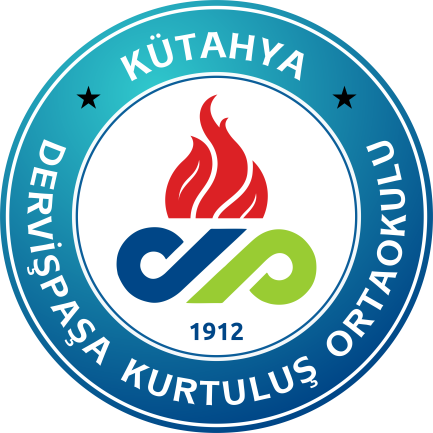 DERVİŞPAŞA KURTULUŞ ORTAOKULU…-A SINIFISINIF REHBER ÖĞRETMENİÖĞRETMEN DOSYASI